Data Update (DATUP) 3.2.01Deployment, Installation, Back-Out, and Rollback Guide (DIBR)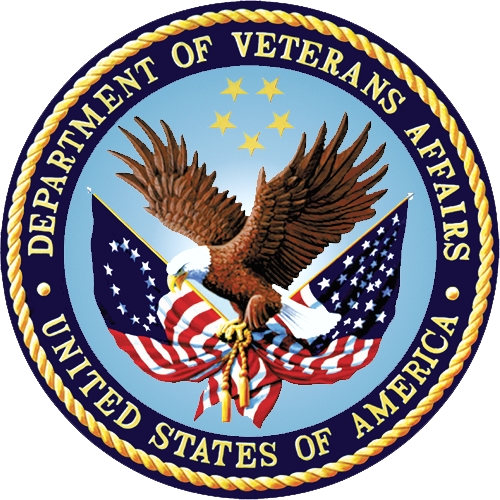 January 2024Department of Veterans Affairs (VA)Office of Information and Technology (OIT)Revision HistoryArtifact Rationale This document describes the Deployment, Installation, Back-out, and Rollback Guide for new patches going into the VA Enterprise. The guide includes information about system support, issue tracking, escalation processes, and roles and responsibilities involved in all those activities. Its purpose is to provide clients, stakeholders, and support personnel with a smooth transition to the new product or software, and should be structured appropriately, to reflect particulars of these procedures at a single or at multiple locations.Per the Veteran-focused Integrated Process (VIP) Guide, the Deployment, Installation, Back-out, and Rollback Guide is required to be completed  prior to Critical Decision Point #2 (CD #2), with the expectation that it will be updated throughout the lifecycle of the project for each build, as needed. Table of Contents1	Introduction	11.1	Purpose	12	Deployment	12.1	Deployment Steps:	13	Installation	24	Back-Out Procedure	24.1	Backout Process:	24.1.1	Prerequisites:	24.1.2	Backout Steps:	24.2	Back-out Verification Procedure	35	Rollback	3IntroductionThis document describes how to deploy and install the patch PRED*3*6 for the Pharmacy Reengineering (PRE) DATUP application, as well as how to back-out the product and rollback to a previous version or data set. This document is a companion to the project charter and management plan for this effort. In cases where a non-developed Commercial off-the-shelf (COTS) product is being installed, the vendor provided User and Installation guide may be used, but the back-out recovery strategy still needs to be included in this document.PurposeThe purpose of this plan is to provide a single, common document that describes how, when, where, and to whom the DATUP application patch, PRED*3*6, will be deployed and installed, as well as how it is to be backed out and rolled back, if necessary. The plan also identifies resources, communications plan, and rollout schedule. Specific instructions for deployment, back-out, and rollback are included in this document.Deployment DATUP will only be installed on national pharmacy re-engineering servers and will be done by AITC/PITC support staff. No site installation is necessary.Prerequisite: Download the datup-national-3.2.01.0001zip. If needed, contact the HPSCLIN team at Liberty IT Solutions for file location or installation assistance.Zip file includes following files for EAR file deployment:datup-national-3.2.01.0001.earBackup Classpath and Arguments at current Server Startup in Weblogic consoleDeployment Steps:(SA) unzip datup-national-3.2.01.0001.zip.Follow the steps in section 3.4, Deployment.OrShutdown WebLogic serversEAR File Deployment:Backup 3.1.03.0001.ear from WebLogicBackup log4j-api-2.19.0.jar and log4j-core-2.19.0.jarBackup esapi-2.1.0.jarReplace log4j-api-2.20.0.jar and log4j-core-2.20.0.jarReplace esapi-2.5.2.0.jarDeploy datup-national-3.2.01.0001.earRestart the servers Smoke Test Weblogic.Validate deployment successful. InstallationInstallation is not applicable for PRED*3*6, because this is a patch-specific deployment.Back-Out ProcedureBackout plan will be executed if deployment fails functional testing and cannot be remediated immediately.Backout Process:Prerequisites: Previous datup-national-3.1.03.0001 still exists in installation directory along with log4j-1.2-api-2.19.0.jar at /lib/ folder where WebLogic is installedFor Example,  - /u01/app/oracle/user_projects/domains/pecs_production/lib.Replace Classpath and Arguments at server start in weblogic from backup.Backout Steps:Uninstall previous release as per section 4.1, Uninstall Previous Release of the, PRED_3_1_03_P3_IGN.DOCX.Delete datup-national-3.2.03.0001.earDelete log4j-api-2.20.0.jar and log4j-core-2.20.0.jarDelete esapi-2.5.2.0.jarReplace log4j-api-2.19.0.jar and log4j-core-2.19.0.jarReplace esapi-2.1.0.jarDeploy datup-national-3.1.03.0001.earSmoke Test WebLogic.Validate backout successfulBack-out Verification ProcedureTo verify that the national DATUP installation is up and running, navigate a web-browser to the logs directory on your server. example: /u01/app/OracleHome/user_projects/domains/ppsn/DATUPLOGS Verify that the server.log file has an entry indicating the next scheduled run time of the DATUP application.Example:DEBUG [REDACTEDpharmacy.peps.updater.common.utility.DifUpdateScheduler:scheduleNextTimer] Next scheduled DIF update time: Fri, 12/29/2023, 09:30:00 PM, CDTThis line indicates that the system is running.RollbackThis section is not applicable because there is no data update for PRED*3*6.DateVersionDescriptionAuthor01/23/20244.0PRED*3*6:upgrade Log4j version from 2.19.0 to 2.20.0, upgraded to ESAPI version from 2.4.0 to 2.5.2.0 and upgraded to Apache Commons Collections from 3.2.1 to 4.4 Booz Allen Hamilton02/13/20233.0PRED*3*5:Upgraded Log4j2 verion 2.19.0Booz Allen Hamilton03/18/20222.0PRED*3*4:Updated DATUP version to 3.1.02Upgraded Log4j2 verion 2.17.1Liberty ITS03/15/20211.0PRED*3*3:Updated DATUP version to 3.1.01Updated Log4j version to Log4j2Liberty ITS